проектСовет депутатов городского округа город БорНижегородской областиРЕШЕНИЕот __ ______ 2021 года 								№ _____О внесении изменений в Правила землепользования и застройки городского округа город Бор В соответствии с требованиями ст. 32, 33, 38 Градостроительного кодекса Российской Федерации, на основании обращения граждан и юридических лиц о внесении изменений в Правила землепользования и застройки городского округа город Бор, Совет депутатов городского округа город Бор Нижегородской области решил:1. Внести следующие изменения в статью 15.1 Правил землепользования и застройки городского округа город Бор Нижегородской области, утвержденных решением Совета депутатов городского округа город Бор Нижегородской области от 25.12.2012 № 114:Изменить (частично) границы территориальной зоны Ж-3 – «Зона малоэтажной смешанной жилой застройки индивидуальными и многоквартирными жилыми домами», и установить границы территориальной зоны СХ-5 – «Зона сельскохозяйственного использования на землях населенных пунктов», для земельного участка с кадастровым номером 52:20:1100073:1897,  расположенного по адресу: Нижегородская область, город областного значения Бор, Ситниковский сельсовет, южнее д. Квасово, с отображением на карте градостроительного зонирования согласно приложению к настоящему решению.2. Обеспечить размещение прилагаемых изменений в Правила в Федеральной государственной информационной системе территориального планирования в соответствии с требованиями статьи 57.1 Градостроительного кодекса Российской Федерации.3. Опубликовать настоящее решение в газете «Бор сегодня», сетевом издании «БОР-оффициал» и разместить на официальном сайте органов местного самоуправления www.borcity.ru.Глава местного 	Председатель местногосамоуправления							самоуправленияПриложение к решению «О внесении изменений в Правила землепользования и застройки городского округа город Бор»Изменения, которые вносятся в статью 15.1 Правил землепользования и застройки городского округа город Бор, утвержденных решением Совета депутатов городского округа город Бор Нижегородской области от 25.12.2012 № 114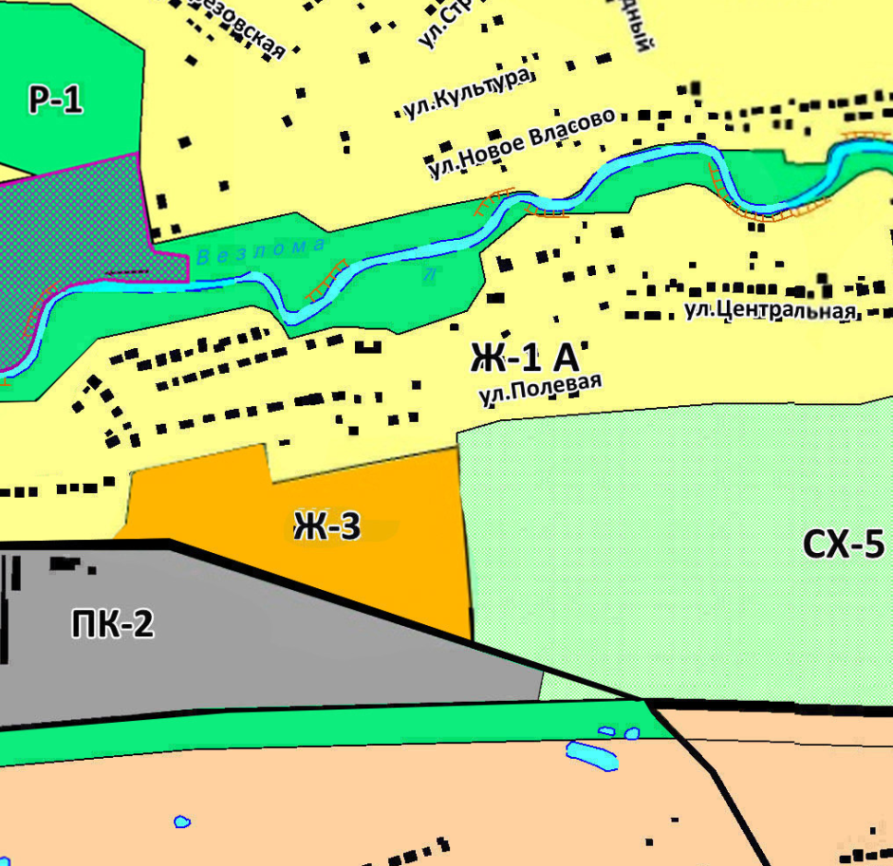 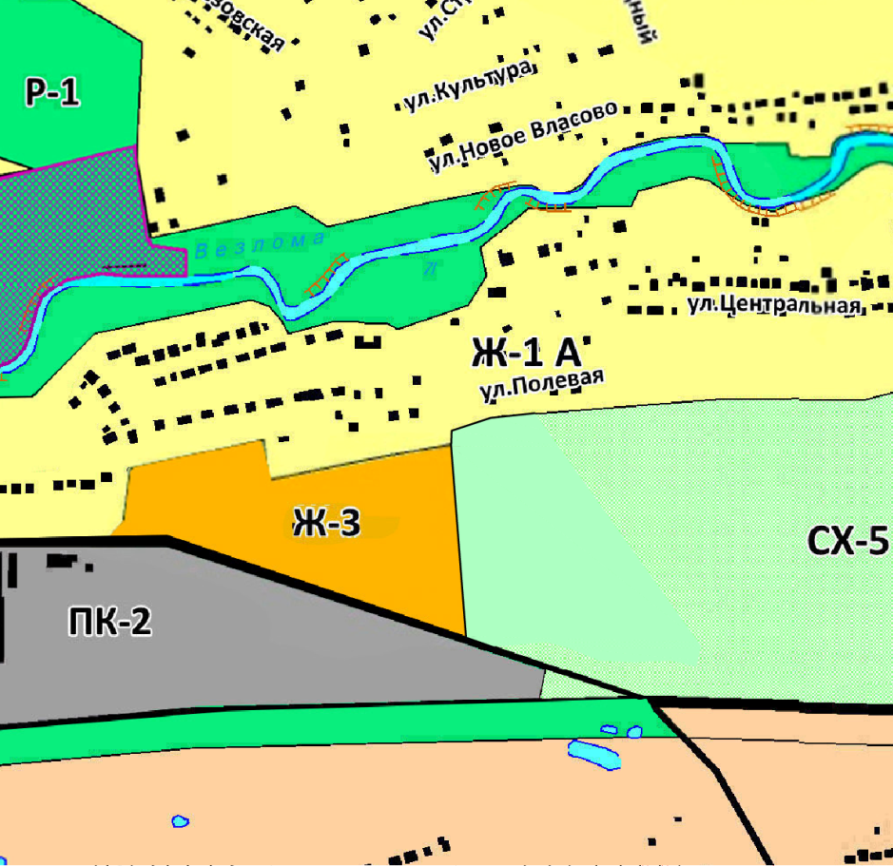 